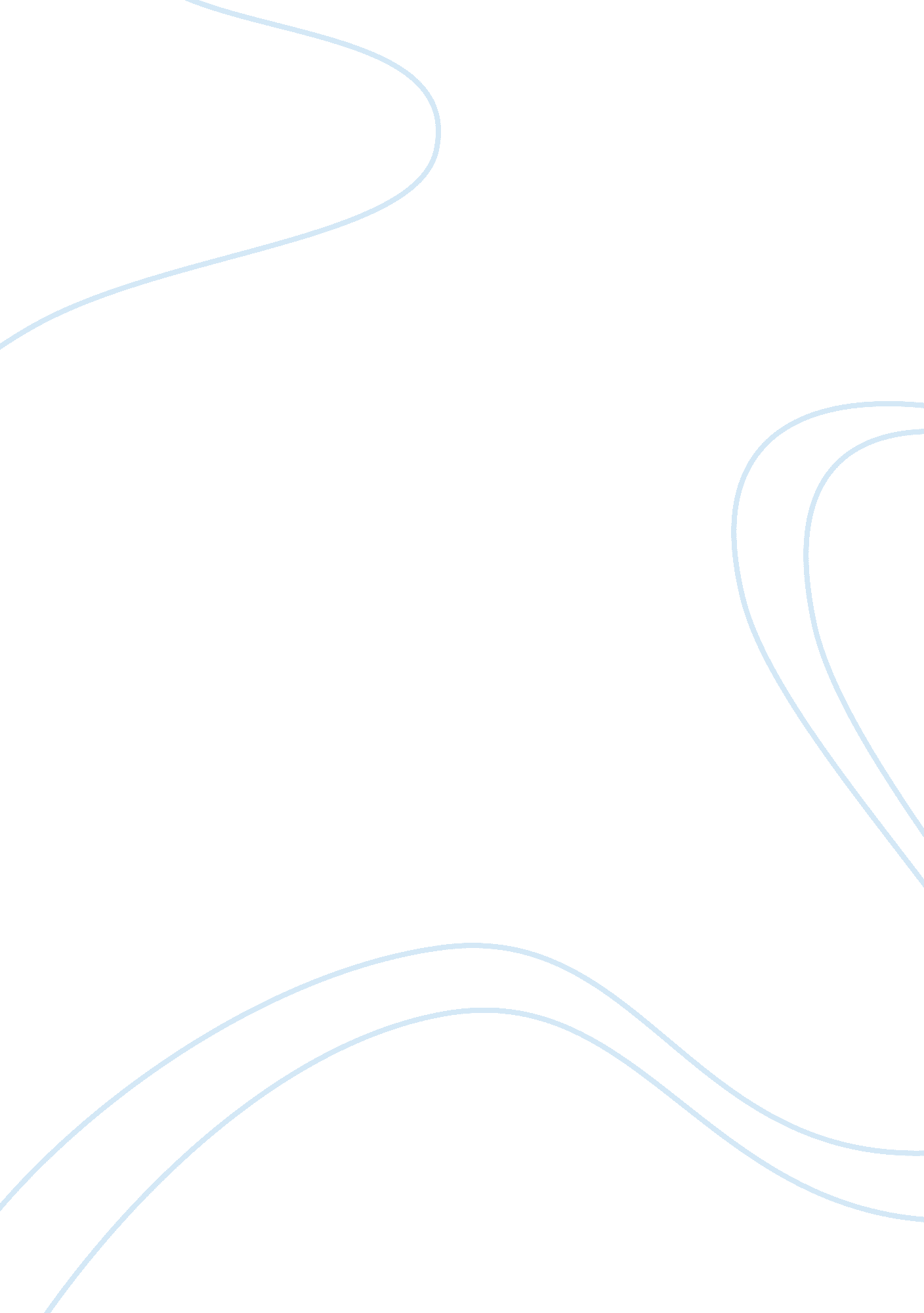 Northwind traders essay sample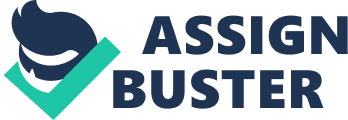 Date: 9/22/13 Re: Revenue Assessment 
Thank you for the opportunity to assess your sales data in order to provide recommendations for increasing your sales. The analysis and recommendations below are based on the data you provided, which covers a period from May 2004 through June 2006. The analysis below is based on this data alone. Therefore, our recommendations should be tempered by your knowledge of business realities and your market. Please let us know if we can answer any questions concerning the analysis or the recommendations provided. ANALYSIS 1 My Analysis of sales per Country I have included charts that show total sales per country ranging from the years 2004-06 these charts show the following, Strong business sales, Probationary sales and Low sales. I have concluded in my analysis that there are some countries that are stronger, some that either need new guidance in sales and some that do not generate enough for the company in sales. Salesperson 
Austria 
Brazil 
Canada 
France 
Germany 
Mexico 
Sweden 
UK 
USA 
Venezuela Buchanan 15 12 
11 
4 
7 
7 
19 
9 Callahan 
13 
24 
4 
16 
46 
4 
20 
16 
45 
23 Davolio 
17 
21 
12 
23 
49 
16 
13 
22 
85 
19 Dodsworth 
8 
5 
3 
7 
23 6 
10 
10 
2 Fuller 
17 
25 
14 
21 
37 
11 
13 
11 
23 
8 King 
19 
19 
4 
12 
13 
11 
5 
12 
20 
9 Leverling 
18 
24 
20 
36 
50 
13 
22 
17 
47 
23 Peacock 
21 
53 
9 
39 
73 
13 
6 
28 
68 
19 Suyama 
12 
17 
9 
18 
26 5 
12 
35 
6 Grand Total 
125 
203 
75 
184 
328 
72 
97 
135 
352 
118 Salesperson 
Belgium 
Denmark 
Finland 
Ireland 
Italy 
Spain 
Switzerland 
Buchanan 
11 4 3 
5 
3 
Callahan 5 
9 
4 
7 
3 
3 
Davolio 
3 
13 
5 
3 
8 
7 
9 
Dodsworth 
7 3 
9 
2 
1 
7 
Fuller 
7 
3 
17 
8 
15 
7 King 
7 
9 
3 
6 
3 
8 
6 
Leverling 
2 
4 
4 
14 
2 
7 
9 
Peacock 
15 
11 
7 
2 
12 
16 
9 
Suyama 
4 
1 
2 
9 
1 6 
Grand Total 
56 
46 
54 
55 
53 
54 
52 Salesperson 
Argentina 
Norway 
Poland 
Portugal 
Buchanan 2 
5 
Callahan 
9 4 
5 
Davolio 
3 
7 
5 
5 
Dodsworth 
3 1 
Fuller 
2 
2 King 
6 
3 1 
Leverling 
2 
4 3 
Peacock 
7 2 
10 
Suyama 
2 3 Grand Total 
34 
16 
16 
30 Recommendation 
Based on my analysis we should continue to provide more service by promoting more incentives to the following countries because of high volume they are as follows; Austria, Brazil, Canada, France, Germany, Mexico, Sweden, UK, USA and Venezuela. We should also place the following countries on watch or a probation period either offer more discounts or promote deals to the following countries; Belgium, Denmark, Finland, Ireland, Italy, Spain and Switzerland. We should discontinue providing shipping for the following countries due to low sales they are as follows; Norway, Poland , Portugal as well as Argentina. This is viewed on a low product demand. ANALYSIS 2 Discounts modification Analysis 
My analysis consist of a probability of issuing more discounts to the leading countries that produce more revenue for the company that will help balance the loss or discontinuance of the low producing companies. This will produce more revenue and more product being ordered at the same time it will drive sales above and beyond. Graphic Recommendation 
More discounts in leading sales countries that generate more income for the company. By increasing discount level more product will be sold, which will offset the discontinuance of dropping the low producing countries. If you decide not to discontinue shipment to the recommended countries increasing the discount level may produce more product ordering and more income being produced for the company. ANALYSIS 3 Generation of Sales from Sales People Analysis 
I have included a chart that provides the company with total sales from each salesperson. It may be beneficial to promote incentives and to provide training for a few. They are all good income generators but some may need additional training. Graphic Andrew 
Anne 
Janet 
Laura 
Margaret 
Michael 
Nancy 
Robert 
Steven Country 
Fuller 
Dodsworth 
Leverling 
Callahan 
Peacock 
Suvama 
Davolio 
King 
Buchanan Argentina 
2 
3 
2 
9 
7 
2 
3 
6 Austria 
17 
8 
18 
13 
21 
12 
17 
19 Belgium 
7 
7 
2 15 
4 
3 
7 
11 Brazil 
25 
5 
24 
24 
53 
17 
21 
19 
15 Canada 
14 
3 
20 
4 
9 
9 
12 
4 Denmark 
3 4 
5 
11 
1 
13 
9 Finland 
17 
3 
4 
9 
7 
2 
5 
3 
4 France 
21 
7 
36 
16 
39 
18 
23 
12 
12 Germany 
37 
23 
50 
46 
73 
26 
49 
13 
11 Ireland 
8 
9 
14 
4 
2 
9 
3 
6 Italy 
15 
2 
2 
7 
12 
1 
8 
3 
3 Mexico 
11 13 
4 
13 16 
11 
4 Norway 
2 4 7 
3 Poland 4 
2 
3 
5 2 Portugal 1 
3 
5 
10 5 
1 
5 Spain 
7 
1 
7 
3 
16 7 
8 
5 Sweden 
13 
6 
22 
20 
6 
5 
13 
5 
7 Switzerland 7 
9 
3 
9 
6 
9 
6 
3 UK 
11 
10 
17 
16 
28 
12 
22 
12 
7 USA 
23 
10 
47 
45 
68 
35 
85 
20 
19 Venezuela 
8 
2 
23 
23 
19 
6 
19 
9 
9 (blank) Grand Total 
241 
107 
321 
260 
420 
168 
345 
176 
117 Recommendation 
I believe that some of your sales personnel need to be evaluated or receive additional training in sales, based on my analysis Dodsworth, Suvama, King and Buchanan have sales all below average amongst all sales people. I believe incentives will promote or generate these sales people to achieve better results in the future. I also believe that the following top two personnel should receive a bonus for being better producers at generating income. They are as follows Peacock and Davolio for sales of 420 (Peacock) 
and 345 (Davolio). For the sales people who were not mentioned I feel that their numbers will increase with the introduction of incentives and bonuses. SELF ASSESSMENT From completing the Excel project, I learned how to analyze and produce pivot tables that group large amounts of data and provide charts and reports to present to a company. I have had a lot of trouble trying to produce Pivot tables and charts in the past. I have also had trouble using excel in the past also. I believe that this course has made me a stronger Excel user than what I believed I was. I thank you for this opportunity to excel in this class and by giving me a better understanding of excel’s ins and outs. It was a pleasure. 